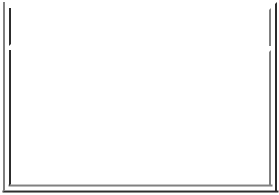 hours perresponse:Filed pursuant to Section 16(a) of the Securities Exchange Act of 1934or Section 30(h) of the Investment Company Act of 1940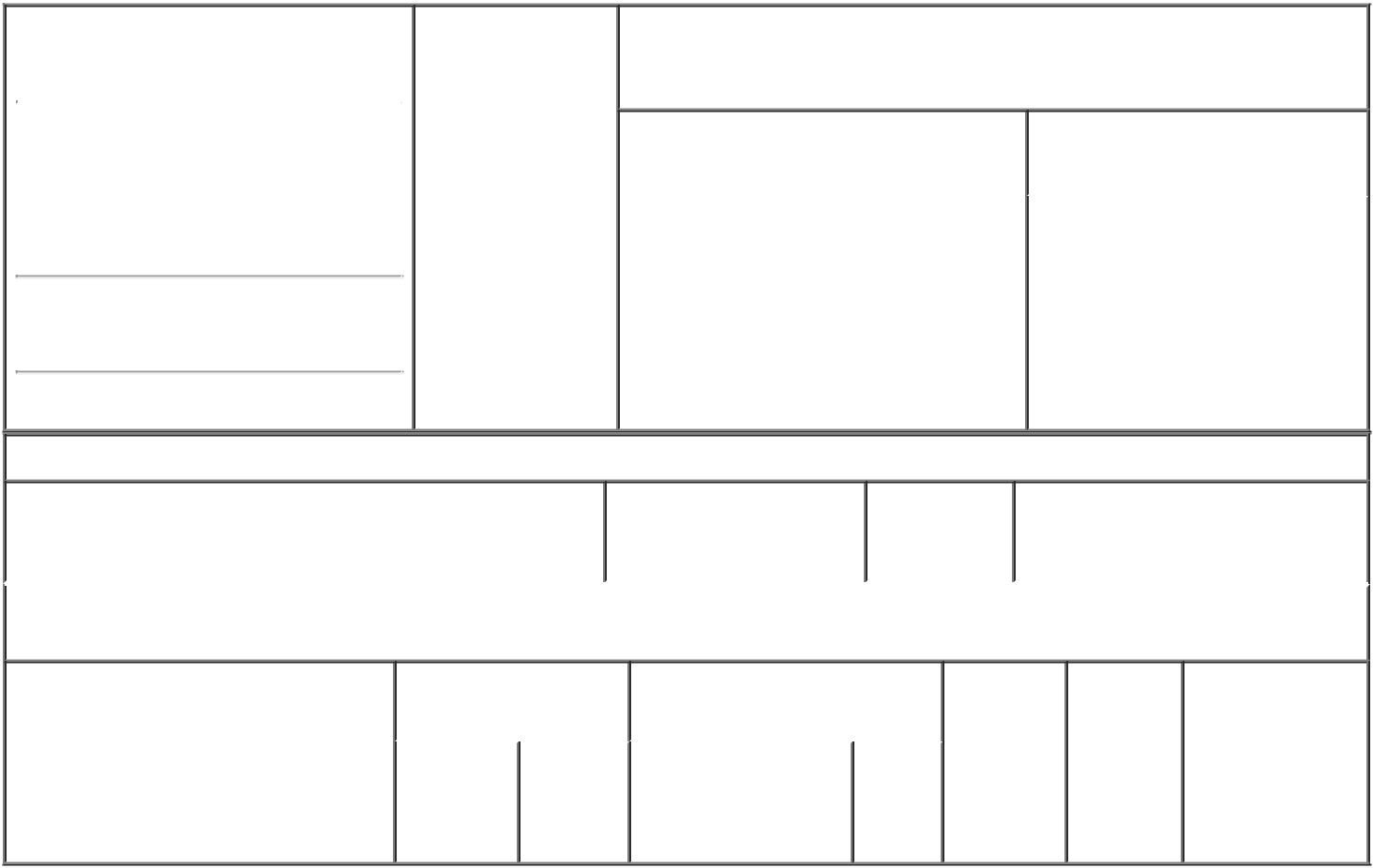 3060 PEGASUS PARK DR.,BUILDING 63. Issuer Name and Ticker or Trading SymbolForte Biosciences, Inc. [ FBRX ]Form filed by More than OneReporting Person(City)	(State)	(Zip)Table I - Non-Derivative Securities Beneficially OwnedTable II - Derivative Securities Beneficially Owned(e.g., puts, calls, warrants, options, convertible securities)Explanation of Responses:Remarks:No securities are beneficially owned.Intentional misstatements or omissions of facts constitute Federal Criminal Violations See 18 U.S.C. 1001 and 15 U.S.C. 78ff(a). Note: File three copies of this Form, one of which must be manually signed. If space is insufficient, see Instruction 6 for procedure.Persons who respond to the collection of information contained in this form are not required to respond unless the form displays a currently valid OMB Number.POWER OF ATTORNEYThe undersigned, as a Section 16 reporting person of Forte Biosciences, Inc. (the "Company"), hereby constitutes and appoints Paul A. Wagner, Antony Riley, Daniel Koeppen, Benjamin Capps and Thomas Hornish the undersigned's true and lawful attorneys-in-fact to:complete and execute Forms 3, 4 and 5 and other forms and all amendments thereto as such attorneys-in-fact shall in their discretion determine to be required or advisable pursuant to Section 16 of the Securities Exchange Act of 1934 (as amended) and the rules and regulations promulgated thereunder, or any successor laws and regulations, as a consequence of the undersigned's ownership, acquisition or disposition of securities of the Company; anddo all acts necessary in order to file such forms with the Securities and Exchange Commission, any securities exchange or national association, the Company and such other person or agency as the attorneys-in-fact shall deem appropriate.The undersigned hereby ratifies and confirms all that said attorneys in-fact and agent shall do or cause to be done by virtue hereof. The undersigned acknowledges that the foregoing attorneys-in-fact, in serving in such capacity at the request of the undersigned, is not assuming, nor is the Company assuming, any of the undersigned's responsibilities to comply with Section 16 of the Securities Exchange Act of 1934 (as amended).This Power of Attorney shall remain in full force and effect until the undersigned is no longer required to file Forms 3, 4 and 5 with respect to the undersigned's holdings of and transactions in securities issued by the Company, unless earlier revoked by the undersigned in a signed writing delivered to the Company and the foregoing attorneys-in-fact.IN WITNESS WHEREOF, the undersigned has caused this Power of Attorney to be executed as of this 16th day of March, 2022.Signature:	/s/ Barbara K. FinckPrint Name:	Barbara K. FinckSEC Form 3FORM 3UNITED STATES SECURITIES AND EXCHANGECOMMISSIONCOMMISSIONCOMMISSIONOMB APPROVALOMB APPROVALOMB APPROVALWashington, D.C. 20549Washington, D.C. 20549Washington, D.C. 20549OMB Number:3235-OMB Number:3235-INITIAL STATEMENT OF BENEFICIAL OWNERSHIP OFOMB Number:0104INITIAL STATEMENT OF BENEFICIAL OWNERSHIP OF0104INITIAL STATEMENT OF BENEFICIAL OWNERSHIP OFEstimated average burdenEstimated average burdenEstimated average burdenSECURITIES0.51. Name and Address of Reporting Person1. Name and Address of Reporting Person1. Name and Address of Reporting Person1. Name and Address of Reporting Person1. Name and Address of Reporting Person*2. Date of Event1. Name and Address of Reporting Person1. Name and Address of Reporting Person1. Name and Address of Reporting Person1. Name and Address of Reporting Person1. Name and Address of Reporting PersonRequiring StatementFINCK BARBARA KFINCK BARBARA KFINCK BARBARA KFINCK BARBARA KRequiring StatementFINCK BARBARA KFINCK BARBARA KFINCK BARBARA KFINCK BARBARA K(Month/Day/Year)03/16/2022(Last)(First)(Middle)(Middle)C/O FORTE BIOSCIENCES, INC.C/O FORTE BIOSCIENCES, INC.C/O FORTE BIOSCIENCES, INC.C/O FORTE BIOSCIENCES, INC.(Street)DALLAS   TX752474. Relationship of Reporting Person(s) to4. Relationship of Reporting Person(s) to5.If Amendment, Date of OriginalIf Amendment, Date of OriginalIssuerFiled (Month/Day/Year)Filed (Month/Day/Year)Filed (Month/Day/Year)(Check all applicable)X  Director10% OwnerX  Director10% Owner6.Individual or Joint/Group FilingIndividual or Joint/Group FilingOfficer (giveOther (specify6.Individual or Joint/Group FilingIndividual or Joint/Group FilingOfficer (giveOther (specify(Check Applicable Line)(Check Applicable Line)(Check Applicable Line)title below)below)XForm filed by One ReportingXForm filed by One ReportingPerson1. Title of Security (Instr. 4)2. Amount of Securities3. Ownership4. Nature of Indirect Beneficial4. Nature of Indirect BeneficialBeneficially Owned (Instr.Form: DirectOwnership (Instr. 5)Ownership (Instr. 5)4)(D) or Indirect(I) (Instr. 5)1. Title of Derivative Security (Instr. 4)2. Date Exercisable and2. Date Exercisable and3. Title and Amount of Securities3. Title and Amount of Securities4.5.6. Nature ofExpiration DateExpiration DateUnderlying Derivative SecurityUnderlying Derivative SecurityConversionOwnershipIndirect Beneficial(Month/Day/Year)(Month/Day/Year)(Instr. 4)or ExerciseForm:Ownership (Instr.Price ofDirect (D)5)AmountPrice ofDirect (D)5)AmountDerivativeor IndirectorSecurity(I) (Instr. 5)NumberDateExpirationofExercisableDateTitleShares/s/ Paul A. Wagner, Ph.D.,/s/ Paul A. Wagner, Ph.D.,03/18/2022as Attorney-in-Fact03/18/2022as Attorney-in-Fact** Signature of Reporting** Signature of Reporting** Signature of ReportingDatePersonPersonPersonDatePersonPersonPersonReminder: Report on a separate line for each class of securities beneficially owned directly or indirectly.Reminder: Report on a separate line for each class of securities beneficially owned directly or indirectly.Reminder: Report on a separate line for each class of securities beneficially owned directly or indirectly.Reminder: Report on a separate line for each class of securities beneficially owned directly or indirectly.* If the form is filed by more than one reporting person, see Instruction 5 (b)(v).* If the form is filed by more than one reporting person, see Instruction 5 (b)(v).* If the form is filed by more than one reporting person, see Instruction 5 (b)(v).* If the form is filed by more than one reporting person, see Instruction 5 (b)(v).